 Отчет МКОУ «Хидибской СОШ»о проведении 1-го Всероссийского открытого урока по основам безопасности жизнедеятельности, посвященного «Всемирному дню Гражданской обороны» 2 марта 2022 годаПояснительная записка        2 марта 2020 года в МКОУ «Хидибской СОШ» проведён 1-й Всероссийский открытый урок по основам безопасности жизнедеятельности, посвященный «Всемирному дню Гражданской обороны»Цель:1.Пропаганда социальной значимости курса «Основы безопасности жизнедеятельности», поднятие его престижа.2.Пропаганда гражданской обороны и культуры безопасности жизнедеятельности среди подрастающего поколения.3.Практическая отработка навыков безопасного поведения обучающихся в различных чрезвычайных ситуациях.4.Выработка практических навыков по защите взрослых и детей в чрезвычайных ситуациях.        В 1-4 классах учителями начальных классов  проведены викторина «Сигналы гражданской обороны»; тренировки по разделу «Безопасность и защита человека в чрезвычайных ситуациях». Целью урока во 2а классе было ознакомление обучающихся с понятиями «гражданская оборона», «гражданская защита», «сигнал оповещения», «воздушная тревога», «химическая опасность» «угроза».В ходе мероприятия ребята выяснили, что представляет собой Всемирный день гражданской обороны и почему он отмечается именно 1-го марта; какие опасности подстерегают человека и как вести себя в ситуациях, угрожающих жизни и здоровью; что такое «гражданская оборона» и её главные функции по Уставу. Прослушали условные  сигналы гражданской обороны: «Воздушная тревога», «Радиационная опасность», «Химическая тревога».  Изготовили памятки  обязательств при  сигнале «Воздушная тревога». Проведена тренировка «Безопасность и защита человека в чрезвычайных ситуациях».Во 2 кл  прошел классный час на  тему  «1 марта – Всемирный день гражданской обороны»Цель – познакомить с мероприятиями по гражданской обороне в военное и мирное время.Задачи – расширить знания учащихся в области мероприятий по гражданской обороне, о системах защиты населения в нашем поселке, о работе государственного органа МЧС.Просмотр презентации «Гражданская защита, культура предупреждения  катастроф и строительство безопасного общества»Обсуждение техногенных чрезвычайных ситуаций (пожары в быту, аварии на транспорте).Составление памяток о безопасном поведении дома,  в общественных местах, на транспорте  - работа проводилась по группам. Отчет  групп о проделанной работе.   В МКОУ «Хидибской СОШ»  сегодня  провели  классные  часы  «1 Марта- Всемирный день гражданской обороны». На занятии ученики узнали историю появления этого дня в нашем календаре, о важности МЧС, соревновались  в  2  командах, показывая  знания  в ПДД, пожарной безопасности, правилах электробезопасности, правилах поведения вблизи бесхозных предметов.  Занятие показало, что ребята  эрудированы  в  вопросах  безопасности и победила дружба. Ученики поняли, что, зная правила безопасности, человек может избежать чрезвычайных ситуаций. Все довольны увлекательным классным часом. Мероприятие началось со знакомства ребят с  единой службой МЧС. Были обозначены эмблема службы и герб.Названы министры МЧС: ушедший и ныне действующий.Ребята по наводящим вопросам учителя  определили чрезвычайные ситуации, которые подстерегают человека. Определили правила поведения при таких ситуациях.В результате практической работы ребята выявили основные номера служб помощи и соотнесли с их названиями. Создали памятку. В 5-8 кл. учителем ОБЖ Абдурахмановым Г.Р.   проведен Всероссийский открытый урок по основам безопасности жизнедеятельности, посвященный «Всемирному дню Гражданской обороны».Цель    урока: познакомиться с историей возникновения гражданской обороны в России, узнать об основных задачах и функциях ГО.Во вводной  части занятия  дана историческая справка об  истории гражданской обороны страны.  Рассмотрены  сигналы гражданской обороны и действия населения по ним. Сигналы гражданской обороны:- «Воздушная тревога»;- «Радиационная опасность»;- «Химическая тревога»;- «Угроза катастрофического затопления».Затем ребятам представлена информация о руководителях созданной в 1932 году системы местной 
противовоздушной обороны страны. Подведены итоги урока.В ходе проведения были использованы рекомендуемые материалы и  презентация.     В 9- 10 классах состоялось занятие с презентацией « Техногенные чрезвычайные ситуации (пожары в быту, аварии на транспорте).Мир, в котором мы живем, полон опасностей. Одной из таких опасностей являются пожары и взрывы. Учитель отметил, что по своему характеру пожары можно условно разделить на локальные (местного значения), крупномасштабные и катастрофические. В  ходе дискуссии выяснено, каковы же основные причины возникновения пожара ?  Разработана Памятка действий во время пожара в урочное и внеурочное время, во время пожара в квартире,доме. Рассмотрены ситуации: «Если пожар отрезал вам пути к отступлению?», « Как правильно тушить источник огня?», « Дорожно-транспортные происшествия».         В заключение занятия руководитель отметил, что в какой бы ситуации  ребята  оказались, первым делом  нужно успокоиться,  вспомнить, как правильно действовать, рассчитать свои силы.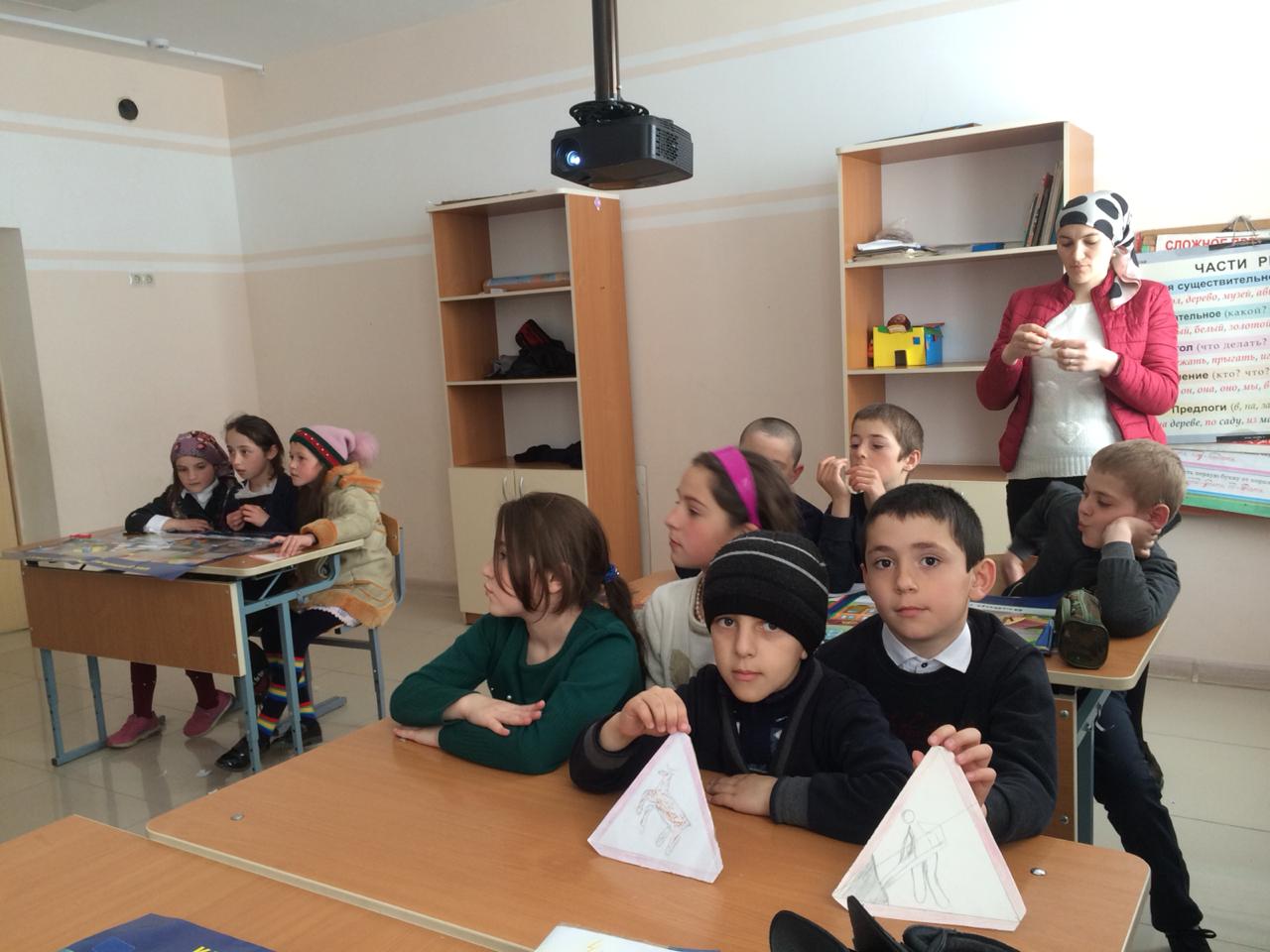 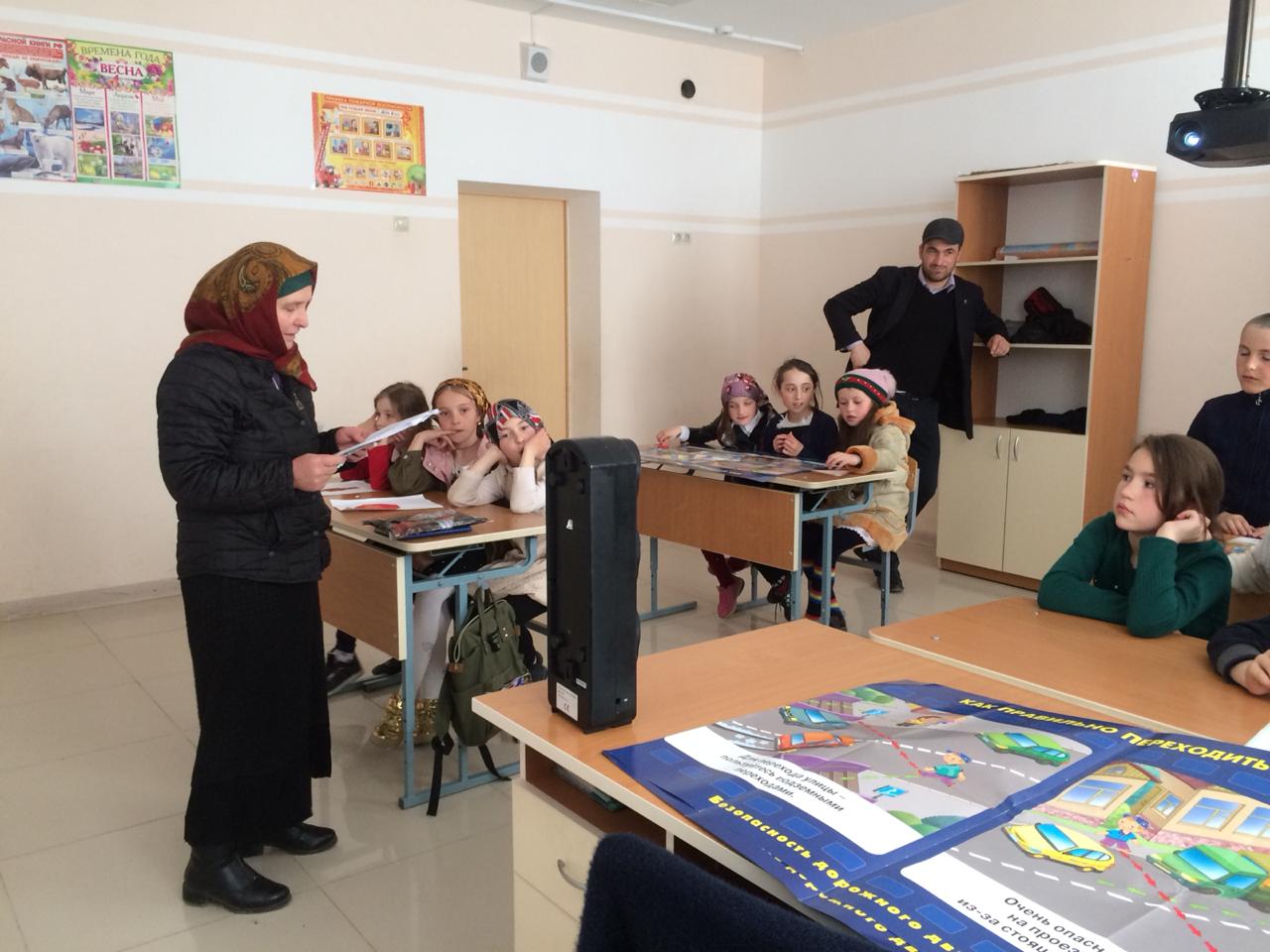 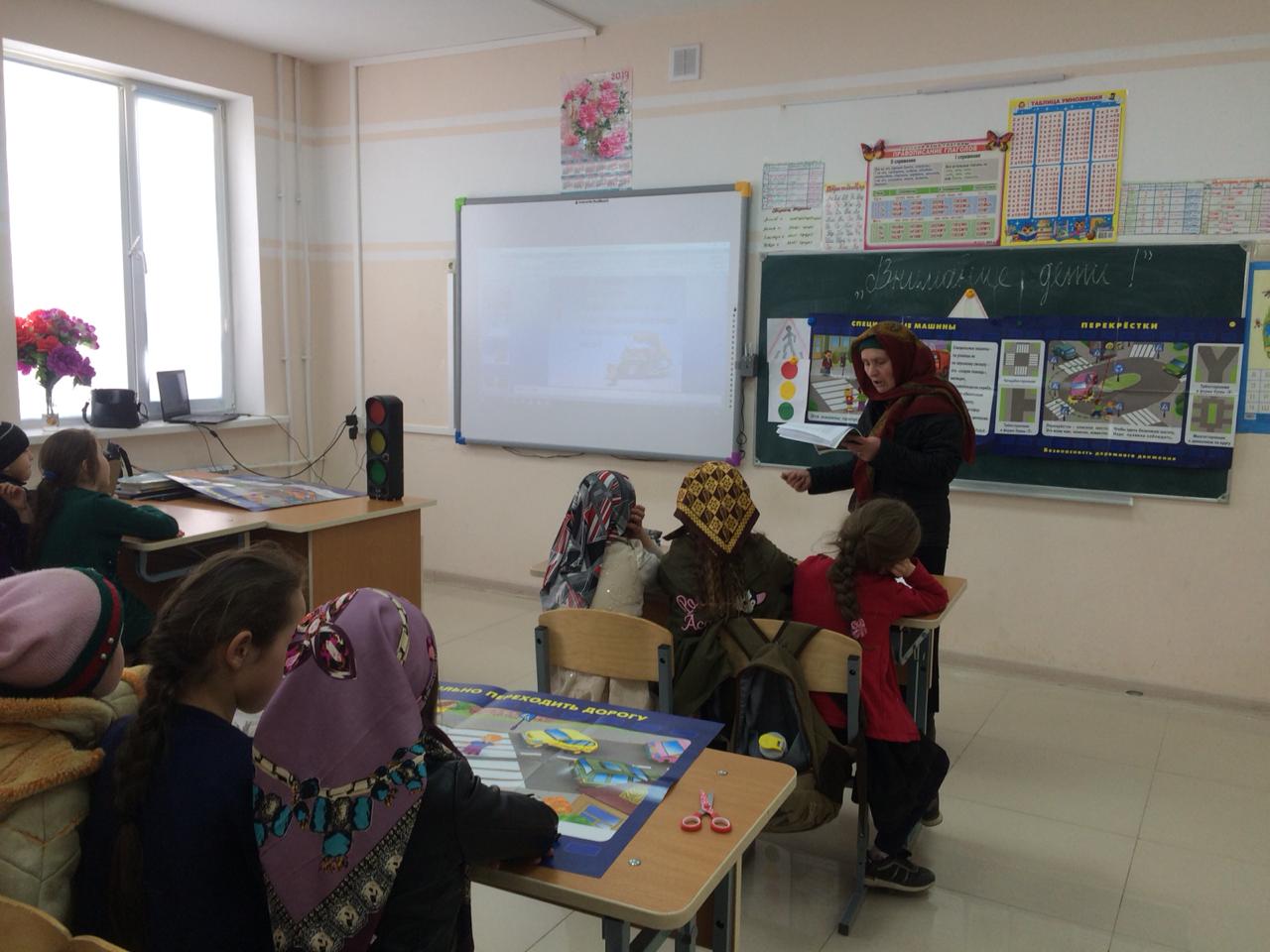 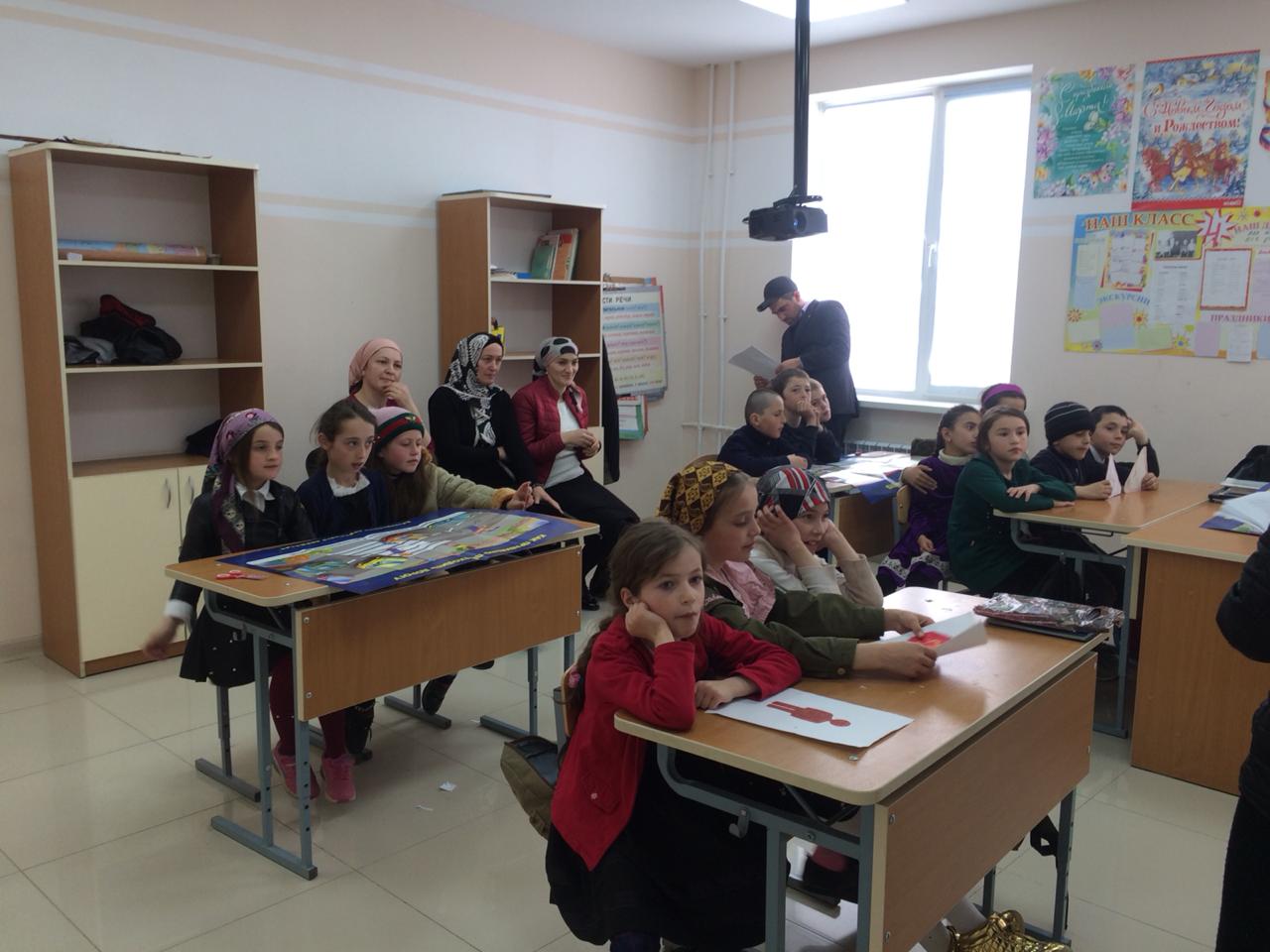 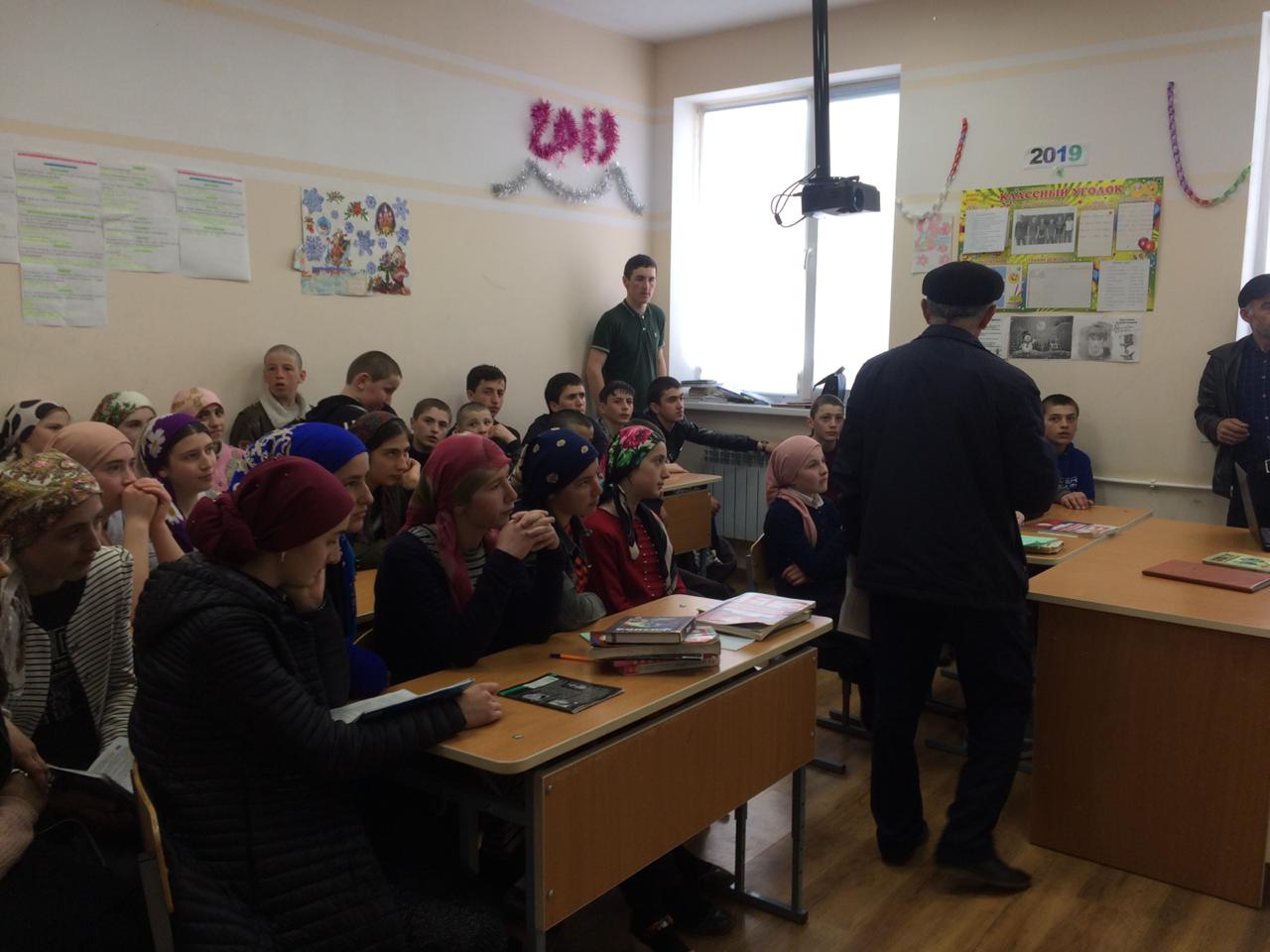 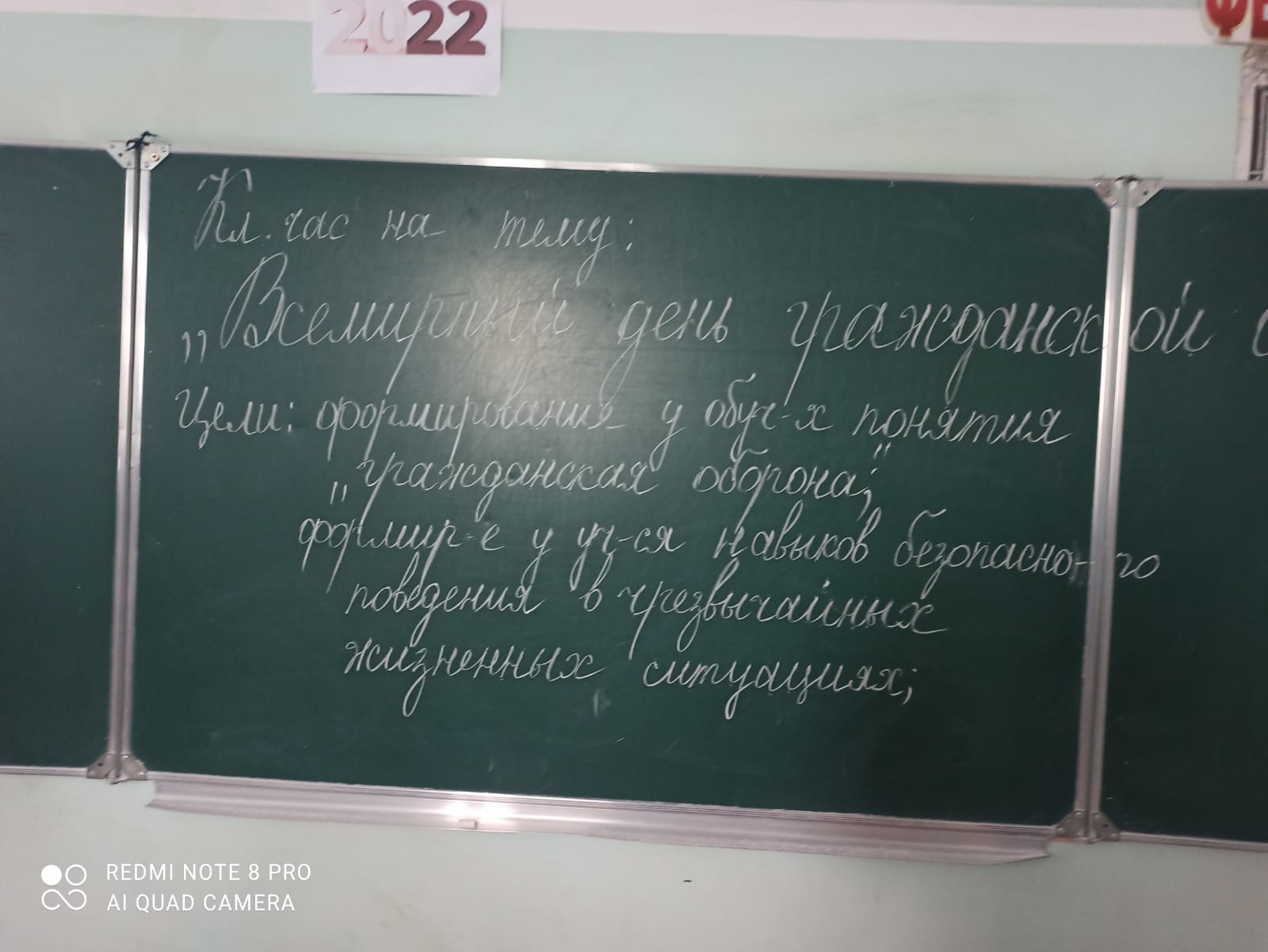 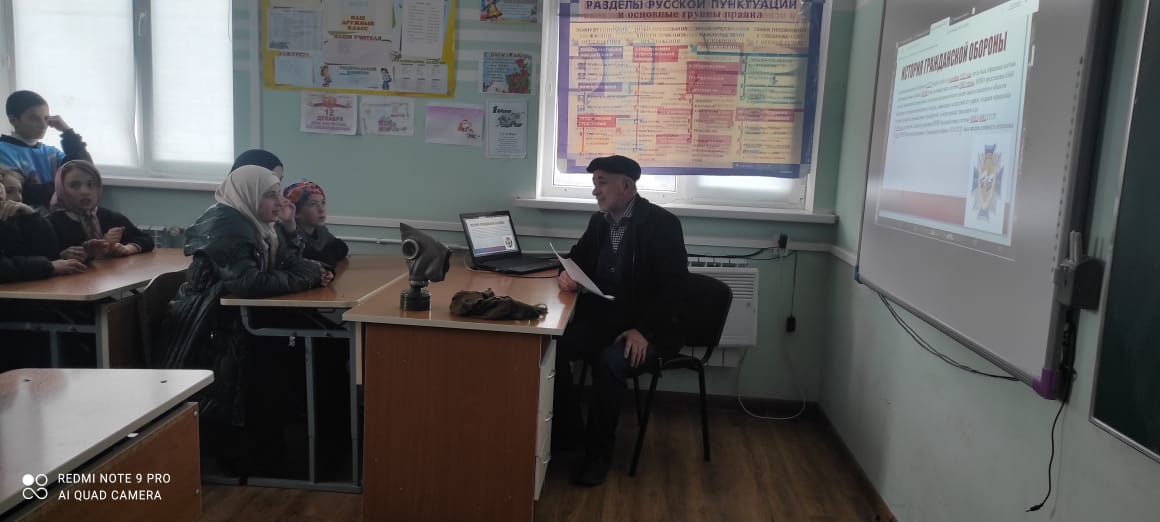 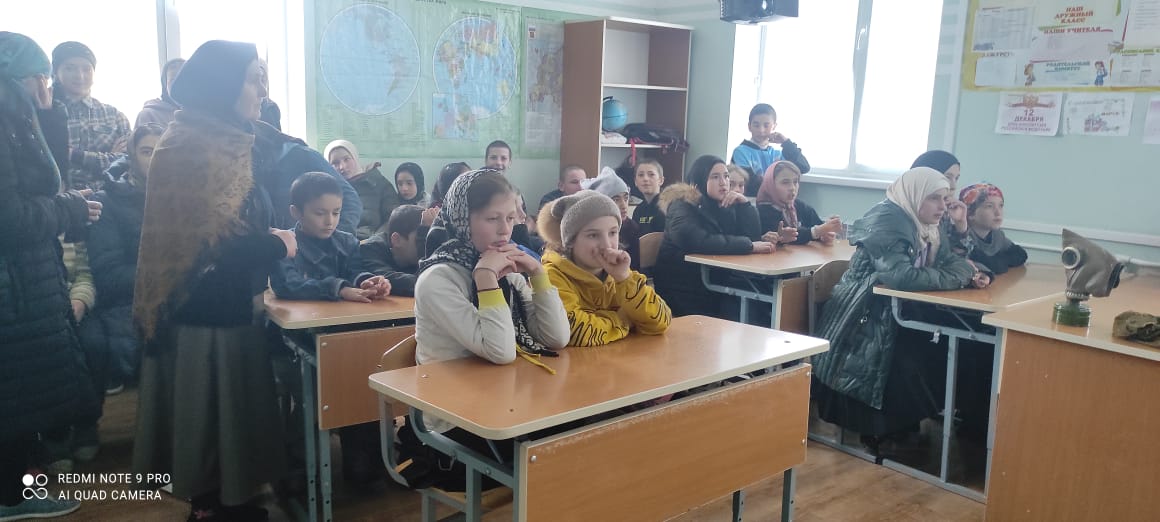 № п/пНаименование ОУКоличество обучающихся в общеобразовательной организации среднего общего образованияЗадействованные в открытом уроке: сотрудники МЧС России/ представители органов власти/представители общественных объедений,Количество участников, принявших участие в открытых уроках,Количество участников, принявших участие в открытых уроках,Количество участников, принявших участие в открытых уроках,№ п/пНаименование ОУколичество школьников – участников открытого урокаЗадействованные в открытом уроке: сотрудники МЧС России/ представители органов власти/представители общественных объедений,0-6лет7-18лет18-30лет1МКОУ «Хидибская СОШ»47-47-